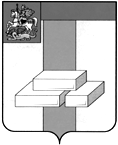 СОВЕТ ДЕПУТАТОВГОРОДСКОГО ОКРУГА ДОМОДЕДОВО МОСКОВСКОЙ ОБЛАСТИРЕШЕНИЕот 13.11.2018 № 1-4/927Об утверждении Положения о порядкеподготовки и вступления в силу правовых актовСовета депутатов городского округа Домодедово            В соответствии с Федеральным законом от 06.10.2003 № 131-ФЗ «Об общих принципах организации местного самоуправления в Российской Федерации», Уставом городского округа Домодедово Московской области,СОВЕТ ДЕПУТАТОВ ГОРОДСКОГО ОКРУГА РЕШИЛ:Утвердить Положение о порядке подготовки и вступления в силуправовых актов Совета депутатов городского округа Домодедово (прилагается).Признать утратившими силу: Решение Совета депутатов городского округа Домодедово от31.03.2010 № 1-4/274 «Об утверждении Положения о порядке подготовки и вступления в силу правовых актов органов и должностных лиц местного самоуправления городского округа Домодедово»; Пункт 1 решения Совета депутатов городского округа Домодедово от17.12.2013 № 1-4/559 «О внесении изменений в Положение о порядке подготовки и вступления в силу правовых актов органов и должностных лиц местного самоуправления городского округа Домодедово, утвержденное решением Совета депутатов городского округа Домодедово от 31.03.2010 № 1-4/274».          3. Опубликовать настоящее решение в установленном порядке.Контроль за исполнением настоящего решения возложить на постояннуюкомиссию по нормотворческой деятельности (Гудков Н.А.).Председатель Совета депутатов                                          Главагородского округа Домодедово                                           городского округа Домодедово                             Л.П. Ковалевский                                                             А.В. Двойных  